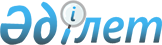 О внесении изменений в решение Курчатовского городского маслихата от 23 декабря 2016 года № 9/52-VI "О бюджете города Курчатов на 2017-2019 годы"Решение Курчатовского городского маслихата Восточно-Казахстанской области от 29 марта 2017 года № 12/90-VI. Зарегистрировано Департаментом юстиции Восточно-Казахстанской области 7 апреля 2017 года № 4932      Примечание РЦПИ.

      В тексте документа сохранена пунктуация и орфография оригинала.

      В соответствии cо статьей 109 Бюджетного кодекса Республики Казахстан от 04 декабря 2008 года, подпунктом 1) пункта 1 статьи 6 Закона Республики Казахстан от 23 января 2001 года "О местном государственном управлении и самоуправлении в Республике Казахстан", решением Восточно-Казахстанского областного маслихата от 10 марта 2017 года № 9/98-VI "О внесении изменений и дополнений в решение Восточно-Казахстанского областного маслихата от 9 декабря 2016 года № 8/75-VI "Об областном бюджете на 2017-2019 годы" (зарегистрировано в Реестре государственной регистрации нормативных правовых актов за номером 4912) Курчатовский городской маслихат РЕШИЛ:

      1. Внести в решение маслихата от 23 декабря 2016 года № 9/52-VI "О бюджете города Курчатов на 2017-2019 годы" (зарегистрировано в Реестре государственной регистрации нормативных правовых актов за номером 4805, опубликовано 25 января 2017 года в Эталонном контрольном банке нормативных правовых актов Республики Казахстан в электронном виде, 18 января 2017 года в областной газете "Мой край" № 3) следующие изменения:

      пункт 1 изложить в следующей редакции:

      "1. Утвердить бюджет города Курчатов на 2017-2019 годы согласно приложениям 1, 2, 3 соответственно, в том числе на 2017 год в следующих объемах:

      1) доходы - 1 504 746,5 тысяч тенге, в том числе: 

      налоговые поступления - 923 566,0 тысяч тенге;

      неналоговые поступления - 15 577,7 тысяч тенге;

      поступления от продажи основного капитала - 3 515,0 тысяч тенге;

      поступления трансфертов -562 087,8 тысяч тенге;

      2) затраты - 1 597 850,4 тысяч тенге;

      3) чистое бюджетное кредитование - 0,0 тысяч тенге, в том числе:

      бюджетные кредиты - 0,0 тысяч тенге;

      погашение бюджетных кредитов - 0,0 тысяч тенге;

      4) сальдо по операциям с финансовыми активами - 0,0 тысяч тенге, в том числе:

      приобретение финансовых активов - 0,0 тысяч тенге;

      поступления от продажи финансовых активов государства - 0,0 тысяч тенге;

      5) дефицит (профицит) бюджета - - 93 103,9 тысяч тенге;

      6) финансирование дефицита (использование профицита) бюджета - 93 103,9 тысяч тенге.";

      пункт 6 изложить в следующей редакции: 

      "6. Предусмотреть в городском бюджете на 2017 год целевые текущие трансферты из областного бюджета в сумме 139 764,8 тысяч тенге."; 

      пункт 7 изложить в следующей редакции: 

      "7. Предусмотреть в городском бюджете на 2017 год целевые текущие трансферты из республиканского бюджета в сумме 2 383,0 тысяч тенге.";

      приложение 1 изложить в новой редакции согласно приложению 1 к настоящему решению.

      2. Настоящее решение вводится в действие с 1 января 2017 года.

      

 Бюджет города Курчатов на 2017 год
					© 2012. РГП на ПХВ «Институт законодательства и правовой информации Республики Казахстан» Министерства юстиции Республики Казахстан
				
      Председатель сессии

С. Березин

      Секретарь

      Курчатовского городского маслихата

Г. Карымбаева
Приложение 1 
к решению Курчатовского 
городского маслихата 
от 29 марта 2017 года 
№ 12/90-VІПриложение 1 
к решению Курчатовского 
городского маслихата 
от 23 декабря 2016 года 
№ 9/52-VІКатегория

Категория

Категория

Категория

Всего доходы (тысяч тенге)

Класс

Класс

Класс

Всего доходы (тысяч тенге)

Подкласс

Подкласс

Всего доходы (тысяч тенге)

Наименование

Всего доходы (тысяч тенге)

1

2

3

4

5

І. Доходы

1 504 746,5

1

Налоговые поступления

923 566,0

01

Подоходный налог 

401 279,0

2

Индивидуальный подоходный налог

401 279,0

03

Социальный налог

330 691,0

1

Социальный налог

330 691,0

04

Налоги на собственность

163 925,0

1

Налоги на имущество

100 500,0

3

Земельный налог

35 597,0

4

Налог на транспортные средства

27 828,0

05

Внутренние налоги на товары, работы и услуги

24 098,0

2

Акцизы

788,0

3

Поступления за использование природных и других ресурсов

15 700,0

4

Сборы за ведение предпринимательской и профессиональной деятельности

7 610,0

08

Обязательные платежи, взимаемые за совершение юридически значимых действий и (или) выдачу документов уполномоченными на то государственными органами или должностными лицами

3 573,0

1

Государственная пошлина

3 573,0

2

Неналоговые поступления

15 577,7

01

Доходы от государственной собственности

5 560,0

5

Доходы от аренды имущества, находящегося в государственной собственности

5 400,0

9

Прочие доходы от государственной собственности

160,0

04

Штрафы, пени, санкции, взыскания, налагаемые государственными учреждениями, финансируемыми из государственного бюджета, а также содержащимися и финансируемыми из бюджета (сметы расходов) Национального Банка Республики Казахстан

134,0

1

Штрафы, пени, санкции, взыскания, налагаемые государственными учреждениями, финансируемыми из государственного бюджета, а также содержащимися и финансируемыми из бюджета (сметы расходов) Национального Банка Республики Казахстан, за исключением поступлений от организаций нефтяного сектора

134,0

06

Прочие неналоговые поступления

9 883,7

1

Прочие неналоговые поступления

9 883,7

3

Поступления от продажи основного капитала

3 515,0

01

Продажа государственного имущества, закрепленного за государственными учреждениями

1 000,0

1

Продажа государственного имущества, закрепленного за государственными учреждениями

1 000,0

03

Продажа земли и нематериальных активов

2 515,0

1

Продажа земли 

2 500,0

2

Продажа нематериальных активов

15,0

4

Поступления трансфертов

562 087,8

02

Трансферты из вышестоящих органов государственного управления

562 087,8

2

Трансферты из областного бюджета

562 087,8

Функциональная группа

Функциональная группа

Функциональная группа

Функциональная группа

Функциональная группа

Всего расходы (тысяч тенге)

Функциональная подгруппа

Функциональная подгруппа

Функциональная подгруппа

Функциональная подгруппа

Всего расходы (тысяч тенге)

Администратор бюджетных программ

Администратор бюджетных программ

Администратор бюджетных программ

Всего расходы (тысяч тенге)

Бюджетная программа

Бюджетная программа

Всего расходы (тысяч тенге)

Наименование

Всего расходы (тысяч тенге)

1

2

3

4

5

6

II. Затраты

1 597 850,4

01

Государственные услуги общего характера

246 529,5

1

Представительные, исполнительные и другие органы, выполняющие общие функции государственного управления

167 395,0

112

Аппарат маслихата района (города областного значения)

16 947,0

001

Услуги по обеспечению деятельности маслихата района (города областного значения)

16 479,0

003

Капитальные расходы государственного органа

468,0

122

Аппарат акима района (города областного значения)

150 448,0

001

Услуги по обеспечению деятельности акима района (города областного значения)

149 057,0

003

Капитальные расходы государственного органа

1 391,0

2

Финансовая деятельность

431,0

459

Отдел экономики и финансов района (города областного значения)

431,0

003

Проведение оценки имущества в целях налогообложения

431,0

9

Прочие государственные услуги общего характера

78 703,5

458

Отдел жилищно-коммунального хозяйства, пассажирского транспорта и автомобильных дорог района (города областного значения)

17 041,0

001

Услуги по реализации государственной политики на местном уровне в области жилищно-коммунального хозяйства, пассажирского транспорта и автомобильных дорог

16 849,0

013

Капитальные расходы государственного органа

192,0

459

Отдел экономики и финансов района (города областного значения)

26 741,5

001

Услуги по реализации государственной политики в области формирования и развития экономической политики, государственного планирования, исполнения бюджета и управления коммунальной собственностью района (города областного значения)

26 148,5

015

Капитальные расходы государственного органа

593,0

471

Отдел образования, физической культуры и спорта района (города областного значения)

20 808,0

001

Услуги по реализации государственной политики на местном уровне в области образования, физической культуры и спорта

20 372,0

018

Капитальные расходы государственного органа

436,0

493

Отдел предпринимательства, промышленности и туризма района (города областного значения)

14 113,0

001

Услуги по реализации государственной политики на местном уровне в области развития предпринимательства, промышленности и туризма

13 479,0

003

Капитальные расходы государственного органа

634,0

02

Оборона

7 279,0

1

Военные нужды

7 279,0

122

Аппарат акима района (города областного значения)

7 279,0

005

Мероприятия в рамках исполнения всеобщей воинской обязанности

7 279,0

03

Общественный порядок, безопасность, правовая, судебная, уголовно-исполнительная деятельность

500,0

9

Прочие услуги в области общественного порядка и безопасности

500,0

458

Отдел жилищно-коммунального хозяйства, пассажирского транспорта и автомобильных дорог района (города областного значения)

500,0

021

Обеспечение безопасности дорожного движения в населенных пунктах

500,0

04

Образование

752 516,9

1

Дошкольное воспитание и обучение

158 790,0

471

Отдел образования, физической культуры и спорта района (города областного значения)

158 790,0

003

Обеспечение деятельности организаций дошкольного воспитания и обучения

68 466,0

040

Реализация государственного образовательного заказа в дошкольных организациях образования

90 324,0

2

Начальное, основное среднее и общее среднее образование

553 816,9

471

Отдел образования, физической культуры и спорта района (города областного значения)

553 816,9

004

Общеобразовательное обучение

463 868,9

005

Дополнительное образование для детей и юношества

58 535,0

028

Дополнительное образование для детей и юношества по спорту

31 413,0

9

Прочие услуги в области образования

39 910,0

471

Отдел образования, физической культуры и спорта района (города областного значения)

39 910,0

009

Приобретение и доставка учебников, учебно-методических комплексов для государственных учреждений образования района (города областного значения)

22 149,0

020

Ежемесячная выплата денежных средств опекунам (попечителям) на содержание ребенка сироты (детей-сирот), и ребенка (детей), оставшегося без попечения родителей

5 536,0

067

Капитальные расходы подведомственных государственных учреждений и организаций

12 225,0

06

Социальная помощь и социальное обеспечение

129 502,0

1

Социальное обеспечение

8 611,0

451

Отдел занятости и социальных программ района (города областного значения)

4 390,0

005

Государственная адресная социальная помощь

55,0

016

Государственные пособия на детей до 18 лет

1 173,0

025

Внедрение обусловленной денежной помощи по проекту Өрлеу

3 162,0

471

Отдел образования, физической культуры и спорта района (города областного значения)

4 221,0

030

Содержание ребенка (детей), переданного патронатным воспитателям

4 221,0

2

Социальная помощь

94 720,7

451

Отдел занятости и социальных программ района (города областного значения)

94 720,7

002

Программа занятости

37 361,0

006

Оказание жилищной помощи

865,2

007

Социальная помощь отдельным категориям нуждающихся граждан по решениям местных представительных органов

35 446,0

010

Материальное обеспечение детей-инвалидов, воспитывающихся и обучающихся на дому

354,5

014

Оказание социальной помощи нуждающимся гражданам на дому

4 535,0

017

Обеспечение нуждающихся инвалидов обязательными гигиеническими средствами и предоставление услуг специалистами жестового языка, индивидуальными помощниками в соответствии с индивидуальной программой реабилитации инвалида

700,0

023

Обеспечение деятельности центров занятости населения

15 459,0

9

Прочие услуги в области социальной помощи и социального обеспечения

26 170,3

451

Отдел занятости и социальных программ района (города областного значения)

26 170,3

001

Услуги по реализации государственной политики на местном уровне в области обеспечения занятости и реализации социальных программ для населения

24 268,3

011

Оплата услуг по зачислению, выплате и доставке пособий и других социальных выплат

163,0

021

Капитальные расходы государственного органа

285,0

050

Реализация Плана мероприятий по обеспечению прав и улучшению качества жизни инвалидов в Республике Казахстан на 2012-2018 годы

1 263,0

067

Капитальные расходы подведомственных государственных учреждений и организаций

191,0

07

Жилищно-коммунальное хозяйство

187 601,5

1

Жилищное хозяйство

6 587,0

458

Отдел жилищно-коммунального хозяйства, пассажирского транспорта и автомобильных дорог района (города областного значения)

6 587,0

003

Организация сохранения государственного жилищного фонда

5 800,0

031

 

Изготовление технических паспортов на объекты кондоминиумов

787,0

2

Коммунальное хозяйство

96 007,8

458

Отдел жилищно-коммунального хозяйства, пассажирского транспорта и автомобильных дорог района (города областного значения)

96 007,8

012

Функционирование системы водоснабжения и водоотведения

16 900,0

026

Организация эксплуатации тепловых сетей, находящихся в коммунальной собственности районов (городов областного значения)

29 107,8

048

Развитие благоустройства городов и населенных пунктов

50 000,0

3

Благоустройство населенных пунктов

85 006,7

458

Отдел жилищно-коммунального хозяйства, пассажирского транспорта и автомобильных дорог района (города областного значения)

85 006,7

015

Освещение улиц в населенных пунктах

21 846,0

016

Обеспечение санитарии населенных пунктов

19 488,0

017

Содержание мест захоронений и захоронение безродных

902,0

018

Благоустройство и озеленение населенных пунктов

42 770,7

08

Культура, спорт, туризм и информационное пространство

136 577,0

1

Деятельность в области культуры

70 588,0

455

Отдел культуры и развития языков района (города областного значения)

70 588,0

003

Поддержка культурно-досуговой работы

70 588,0

2

Спорт

529,0

471

Отдел образования, физической культуры и спорта района (города областного значения)

529,0

014

Проведение спортивных соревнований на районном (города областного значения) уровне

529,0

3

Информационное пространство

21 086,0

455

Отдел культуры и развития языков района (города областного значения)

18 734,0

006

Функционирование районных (городских) библиотек

9 887,0

007

Развитие государственного языка и других языков народа Казахстана

8 847,0

456

Отдел внутренней политики района (города областного значения)

2 352,0

002

 

Услуги по проведению государственной информационной политики

2 352,0

9

Прочие услуги по организации культуры, спорта, туризма и информационного пространства

44 374,0

455

Отдел культуры и развития языков района (города областного значения)

15 019,0

001

Услуги по реализации государственной политики на местном уровне в области развития языков и культуры

13 665,0

010

Капитальные расходы государственного органа

150,0

032

Капитальные расходы подведомственных государственных учреждений и организаций

1 204,0

456

Отдел внутренней политики района (города областного значения)

29 355,0

001

Услуги по реализации государственной политики на местном уровне в области информации, укрепления государственности и формирования социального оптимизма граждан

17 425,0

003

Реализация мероприятий в сфере молодежной политики

9 607,0

006

Капитальные расходы государственного органа

1 153,0

032

Капитальные расходы подведомственных государственных учреждений и организаций

1 170,0

10

Сельское, водное, лесное, рыбное хозяйство, особо охраняемые природные территории, охрана окружающей среды и животного мира, земельные отношения

27 445,5

1

Сельское хозяйство 

27 445,5

477

Отдел сельского хозяйства и земельных отношений района (города областного значения)

12 512,0

001

Услуги по реализации государственной политики на местном уровне в сфере сельского хозяйства и земельных отношений

12 201,0

003

Капитальные расходы государственного органа

311,0

800

Отдел ветеринарии и ветеринарного контроля района (города областного значения)

14 933,5

001

Услуги по реализации государственной политики на местном уровне в сфере ветеринарии и ветеринарного контроля

9 811,0

003

Капитальные расходы государственного органа

232,5

006

Организация отлова и уничтожения бродячих собак и кошек

884,0

007

Возмещение владельцам стоимости изымаемых и уничтожаемых больных животных, продуктов и сырья животного происхождения

447,0

008

Проведение ветеринарных мероприятий по энзоотическим болезням животных

379,0

009

Проведение мероприятий по идентификации сельскохозяйственных животных

350,0

010

Проведение противоэпизоотических мероприятий

2 830,0

11

Промышленность, архитектурная, градостроительная и строительная деятельность

24 561,8

2

Архитектурная, градостроительная и строительная деятельность

24 561,8

472

Отдел строительства, архитектуры и градостроительства района (города областного значения)

24 561,8

001

Услуги по реализации государственной политики в области строительства, архитектуры и градостроительства на местном уровне

12 933,8

013

Разработка схем градостроительного развития территории района, генеральных планов городов районного (областного) значения, поселков и иных сельских населенных пунктов

11 088,0

015

Капитальные расходы государственного органа

540,0

12

Транспорт и коммуникации

62 038,1

1

Автомобильный транспорт

62 038,1

458

Отдел жилищно-коммунального хозяйства, пассажирского транспорта и автомобильных дорог района (города областного значения)

62 038,1

023

Обеспечение функционирования автомобильных дорог 

62 038,1

13

Прочие

22 575,0

9

Прочие

22 575,0

459

Отдел экономики и финансов района (города областного значения)

18 575,0

012

Резерв местного исполнительного органа района (города областного значения)

18 575,0

458

Отдел жилищно-коммунального хозяйства, пассажирского транспорта и автомобильных дорог района (города областного значения)

4 000,0

065

Формирование или увеличение уставного капитала юридических лиц

4 000,0

14

Обслуживание долга

10,0

1

Обслуживание долга

10,0

459

Отдел экономики и финансов района (города областного значения)

10,0

021

Обслуживание долга местных исполнительных органов по выплате вознаграждений и иных платежей по займам из областного бюджета

10,0

15

Трансферты 

714,1

1

Трансферты 

714,1

459

Отдел экономики и финансов района (города областного значения)

714,1

006

Возврат неиспользованных (недоиспользованных) целевых трансфертов

709,1

054

Возврат сумм неиспользованных (недоиспользованных) целевых трансфертов, выделенных из республиканского бюджета за счет целевого трансферта из Национального фонда Республики Казахстан

5,0

III. Чистое бюджетное кредитование

0,0

Бюджетные кредиты

0,0

5

Погашение бюджетных кредитов

0,0

01

Погашение бюджетных кредитов

0,0

IV. Сальдо по операциям с финансовыми активами:

0,0

Приобретение финансовых активов

0,0

6

Поступление от продажи финансовых активов государства

0,0

 V. Дефицит (профицит) бюджета

-93 103,9

VI. Финансирование дефицита (использование профицита) бюджета

93 103,9

8

Используемые остатки бюджетных средств

93 103,9

01

Остатки бюджетных средств

93 103,9

1

Свободные остатки бюджетных средств

93 103,9

